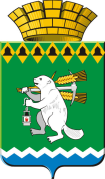 ОБЩЕСТВЕННАЯ  ПАЛАТААртемовского городского округа 623780, Свердловская область, город Артемовский, площадь Советов,3Председатель Общественной палаты	                               Р.А. Калугина16.05.2022тел. 8- 9126431424.     В Общественную палату были направлены обращения от руководителей отделов Администрации Артемовского городского округа о включении в составы комиссий членов Общественной палаты.     Общественной палатой 13 мая 2022 года на заседании вновь избранного состава принято решение о направлении членов Общественной палаты в составы комиссий Администрации:Серегину Татьяну Вениаминовнув комиссию по аттестации муниципальных служащих:в конкурсную комиссию для проведения конкурса на замещение вакантной должности муниципальной службы;           в комиссию по соблюдению требований к служебному поведению муниципальных служащих, замещающих должности муниципальной службы в органах местного самоуправления Артемовского городского округа, и урегулированию конфликта интересов. 2. В комиссию по приему и рассмотрению документов по награждению граждан Артемовского городского округа и присвоения им почетных званий Калугину Раису Александровну3. В комиссию по противодействию коррупции Администрации Артемовского городского округа:Калугину Раису АлександровнуВоронцова Андрея Владимировича4. В состав Совета по образованию при главе Артемовского городского округа:Калугину Раису АлександровнуВоронцова Андрея ВладимировичаДоможирову Лидию ИвановнуЕжова Кирилла Сергеевича5.В комиссию по проведению конкурса «Лучший двор в городеАртёмовском в 2020 году»  Фролову Людмилу ИвановнуСерегину Татьяну Вениаминовну6.В комиссию по аттестации работников культуры Администрации Артемовского городского округа Калугину Раису Александровну7. В координационный Совет по патриотическому воспитанию граждан в Артемовском городском округе:Доможирову Лидию ИвановнуЕжова Кирилла СергеевичаСкутина Валерия НиколаевичаФатеева Олега Николаевича8.В Совет по развитию агропромышленного комплекса Артемовского городского округа:Воронцова Андрея ВладимировичаАзизова Марата ТагировичаМалых Александра Петровича9.В координационный Совет по инвестициям и развитию предпринимательства Артемовского городского округа:Воронцова Андрея ВладимировичаФатеева Олега НиколаевичаКожевину Ирину Евгеньевну10.В координационный Совет по вопросам охраны труда при Администрации Артемовского городского округа:Бабкину Ирину ГеннадьевнуШабанова Александра Леонидовича11.В территориальную трехстороннюю комиссию по регулированию социально-трудовых отношений на территории Артемовского городского округа Бабкину Ирину Геннадьевну12.В комиссию по предоставлению субсидии из бюджета Артемовского городского округа некоммерческим организациям (не являющимся муниципальными учреждениями), образующим инфраструктуру поддержки субъектов малого и среднего предпринимательства на территории Артемовского городского округа Фатеева Олега Николаевича13.В координационный совет по оценке регулирующего воздействияпроектов муниципальных нормативных правовых актов и экспертизы муниципальных нормативных правовых актов Артемовского городского округа Мухлиева Ришата Калфатовича14.В состав экспертного Совета Артемовского городского округа«Общественность»Калугину Раису Александровну Председателя Общественной палаты                                    Афанасьева Андрея Александровича заместителя председателя Общественной палаты                                        Скутина Валерия Николаевича члена Общественной палаты                                    15. В комиссию по землепользованию и застройке Артемовского городского округа членов Общественной палаты:Калугину Раису Александровну16. В комиссии при Счетной палате Артемовского городского округа Мухлиева Ришата Калфатовича:Конкурсную комиссию по проведению конкурса на формирование кадрового резерва;Комиссию по соблюдению требований к служебному поведению муниципальных служащих и урегулированию конфликта интересов;Конкурсную комиссию по проведению конкурса на замещение вакантной должности муниципальной службы - инспектор Счетной палаты;Аттестационную комиссиюмуниципальных служащих.17. В комиссию по культурно – историческому наследию Администрации Артемовского городского округа Кожевину Ирину Евгеньевну18.В комиссию по обеспечению реализации муниципальной программы «Формирование современной городской среды в Артемовском городском округе до 2024 года»:Калугину Раису АлександровнуФролову Людмилу Ивановну19.В  комиссии Думы Артемовского городского округа председателя Общественной палаты Калугину Раису Александровну:          в комиссию по противодействию коррупции;          в аттестационную комиссию;          в комиссию по соблюдению требований к служебному поведению муниципальных служащих, замещающих должности муниципальной службы в Думе Артемовского городского круга, и урегулированию конфликта интересов.20. В комиссию по жилью Администрации Артемовского городского округаАфанасьева Андрея Александровича21. В Территориальную комиссию  Артемовского района по делам несовершеннолетних и защите их прав Трушникова Н.А.22. В комиссию по аттестации руководителей МУП Артемовского городского округа Бабкину Ирину Геннадьевну23. В состав рабочей группы по охране животного мира и охране окружающей среды на территории Артемовского городского округа членов Общественной палаты Артемовского городского округа:1. Кожевину Ирину Евгеньевну2. Воронцова Андрея Владимировича3. Скутина Валерия Николаевича                                       